Пресс-релиз19 декабря  2018 годаГрафик выплаты пенсий, ЕДВ и иных социальных выплатв   январе 2019 года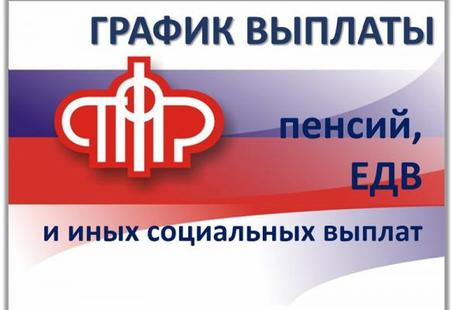 через отделения почтовой связи Санкт-Петербурга:По ОПС 198218; 198326; 198411; 198517; 198325; 198327; 196140; 196621; 196631; 196625; 196642; 196644; 196645; 196652; 196632; 197229; 194361; 197730; 197729 выплата пенсии осуществляется: 3 - за 3 число; 4 – за 4 – 5 числа; 5 – за 6 число; 8 – за 7 – 8 числа; 9 – за 9 число; 10 – за 10 число; 11 – за 11 –12 числа; 12 – за 13 - 14 числа; 15 – за 15 число; 16 – за 16 число; 17 - за 17 число; 18 – за 18 - 19 числа; 19 – за 20 - 21 числа.Выплата не полученных пенсий по графику осуществляется по 22  января 2019 годаВыплата по дополнительному массиву -  16  января 2019 годачерез отделения Северо-Западного банка  ПАО Сбербанк:через  кредитные организации, с которыми Отделением заключены договоры о доставке сумм пенсий, ЕДВ  и иных социальных выплат, производимых Пенсионным фондом Российской Федерации – 16  января 2019 годаВыплата по дополнительному массиву - 28    января 2019 годаДата выплаты по графикуДата фактической выплаты3 3 января4 - 54 января 6 5 января7 - 88 января99 января1010 января11 - 12 11 января13 - 1414 января1515 января1616 января1717 января18 - 1918 января20 - 2121 январяДата выплатыНаименование района18.01.2019МосковскийПетроградскийВасилеостровскийПушкин, ПавловскКолпино Кировский21.01.2019АдмиралтейскийВыборгский КалининскийПриморский КурортныйКрасногвардейскийКронштадт ЛомоносовПетродворец22.01.2019Центральный  ФрунзенскийНевский Красносельский